ИНФОРМАЦИОННЫЙ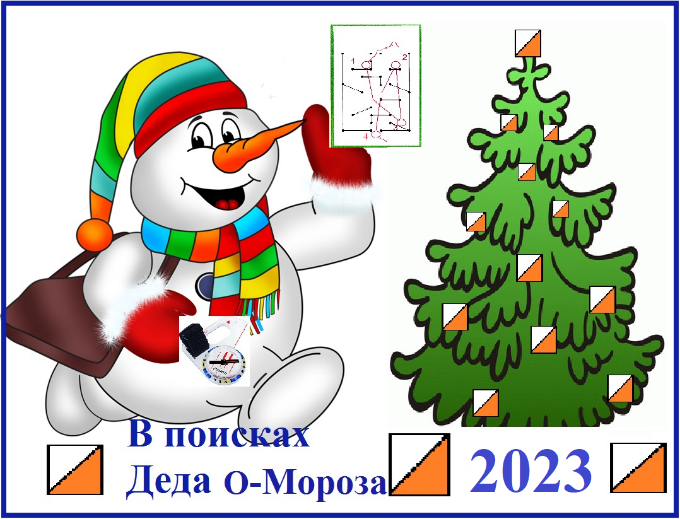 БЮЛЛЕТЕНЬ«В поисках Деда О-Мороза-2023»г.Ростов-на-Дону, Лелюшенковский лесопарк06 января 2024г.Вид соревнований – Шоу-гонкаОБЩАЯ ИНФОРМАЦИЯ:соревнования состоятся 06 января 2024г. в районе Лелюшенковского лесопарка.старт согласно стартового протокола с 12-00отметка электронная SFR награждение грамотами и памятными призами в 14-30. КОНЦЕПЦИЯ СТАРТА:к соревнованиям допускаются все желающие.информация о формате проведения данного старта будет держаться в секрете вплоть до старта первых участников и оглашена на предстартовом брифинге.  для групп МЖ10, МЖ12 - дистанция классическая, без заданий.для групп МЖ14, МЖ17, МЖ21, МЖ40  - дистанция с «сюрпризом». - участникам в районе заявочной палатки будут выдаваться самоклеящиеся номера Так как Дедушка Мороз потерялся вместе со своим волшебным мешком с подарками, стартовый взнос составит 150 руб. - дети, 200руб. - взрослые для покрытия стоимости памятных призов. Аренда чипа дети-20руб., взрослые – 50руб.При заявке менее 5 человек в группе, смежные группы будут объединены!!!Участник, пришедший в самом оригинальном новогоднем костюме, будет также награжден подарком от Дедушки. УДАЧНОГО ФИНИША!!!С наступающим Новым Годом 2024!!! 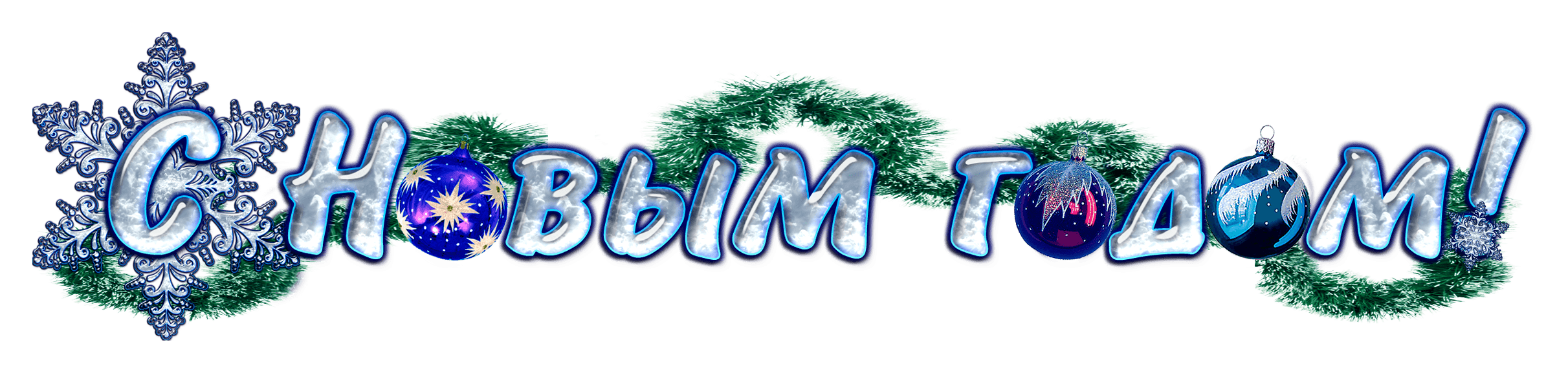 МЖ 102013 и младьшеМЖ122011-2012МЖ142009-2010МЖ 172006-2008МЖ 212005 и старшеМЖ 401983 и старше